                                                                                                                                                                                                                                                                                                                                                                                                                                                                                                                                                                                                                                                                                                                                                                                                                                                                                                                                                                                                                                                                                                                                                                                                                 St Pius X Catholic Parish Heidelberg West acknowledges the Wurundjeri people.Fr Wayne Edwards:  St Pius X Presbytery 419 Waterdale Rd Heidelberg West 3081Tel: 9457 5794   Fax: 9457 1036   Email: heidelbergwest@cam.org.auExodus Community: 273 Liberty Parade Heidelberg West Tel: 9457 7593 School Principal: Barbara Gomez Tel: 9457 3776 Email: bgomez@spxhw.catholic.edu.au_________________________________________________________________________________________________MASS TIMES Sundays  	Saturday Vigil 7pm   Sunday 9am & 11.00am	Exodus Community, 12 Noon in the shed at 273 Liberty Pde, Heidelberg West        Weekdays	9am Tuesday, Wednesday, Thursday, Friday, SaturdayCONFESSIONS & ROSARY    	After 9am Mass on Saturday morningsCHURCH OPEN FOR PRAYER	8.30am – 4pm on school days only  PARISH WEBSITE - pol.org.au/heidelbergwest St Pius X Catholic Church Heidelberg West actively works to listen to, empower and protect children, and has zero tolerance for child abuse and neglect. SAINTS/FEAST DAYS FOR THE WEEKTuesday 24 – St BartholomewFriday 27 – St MonicaSaturday 28 – St Augustine  Reflection: “If it does not please you to serve the Lord, decide today whom you will serve…As for me and my household, we will serve the Lord.”  JOSHUA 24:15When we commit to serve the Lord, we must be willing to become a disciple in the work of the Lord.  A disciple is a person who spends time in prayer every day, joyfully participates in charitable works and generously supports their local parish and Church mission.  If we say we serve God, we must actually do something and not merely talk about it!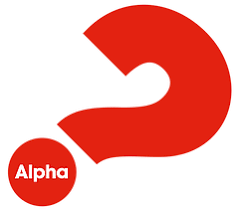 ALPHA AT ST PIUS X – POSTPONED UNTIL OCTOBER                                           Alpha is a course for those seeking to find out more about Christianity, and those who have recently come to faith in Jesus Christ. The goal of Alpha is to continually support the church with resources and tools that help create a space where people are excited to bring their friends for a conversation about Jesus. Designed to take guests on a journey of faith over multiple weeks, each session covers a key element of the gospel in a way that is easy-to-follow and leaves space for people to explore their questions about life, faith and God. Please join our eight week course beginning Wednesday 1st September, 7.00pm in the St Pius X Hall. All Welcome!Prayers for the Sick; David Tickner, Michael Hehir, Pauline Curlis,  For the Recently Departed: Wil Anderson Anniversary of Death: Michael Kelly, Eugenio Mazzanti, Gwen Gunn, Bill Cronin, Alessandro De Paulis, Marie King, Antonio Calabrese MAKING THE MOST OF LOCKDOWNWhile lockdown can be challenging to many, there are ways to make it easier if not even enjoyable. Below are some ideas we havediscovered by reading and by listening to others share their experiences.Accept what you can’t control and focus on what you can control.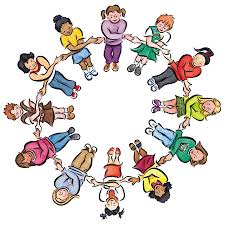 PlanningTake each day as it comesPlan your day including special projects you might want to achieve e.g., cleaning out your socks drawer.GratitudeEnjoy and be grateful for the little things - a new flower in your garden, a delicious meal, an unexpected phone call, the beautiful sunshine……KindnessBe kind to yourself and to others – your family, friends and neighbours. Maybe cooking a meal for a friend or neighbour, ring someone who you think might be lonely, invite someone to walk with you…..CreativityBe creative – I’ve been painting or drawing each day, maybe knit, crotchet, make cards or scrapbook, design a new garden, learn something new….there are free short courses on Open Learning, or write a book!Be activeEnjoy the outdoors – try to go for a daily walk, follow YouTube exercises, and work in the garden – whatever you enjoy.SpiritualityFor those who are spiritual watch religious services on your computer, join meditation or discussion groups or meditate alone, be grateful for the gifts you are being given.Stay connected with others – stay connected with friends and   family through phone calls, texts, messenger and Zoom chats or maybe even by sending cards and letters.DAILY MASSFollow the link below to join the live streamed daily Mass from St Patricks Cathedral Melbourne - https://melbournecatholic.org/about/our-cathedralMasses are livestreamed daily on the Archdiocese YouTube Channel https://www.youtube.com/archmelb On Sunday’s 11am Mass is available to view on free-to-air TV channel 31 or channel 44 on digital TV’S NEXT SUNDAY’S READINGS – 22 SUNDAY ORDINARY TIME  Deut 4:1-2, 6-8; James 1: 17-18, 21-22, 27; Mk 7: 108, 14-15, 21-23 